Конкурсное задание №3: проведение акции «Вместе с папами» 	Проведение акции "Вместе с папами" определено необходимостью активизации роли отцов в воспитании детей.	1. Военно-спортивная игра "Зарница" вместе с папами.	26 апреля 2019 года в целях повышения роли и статуса отца в глазах подрастающего поколения, пропаганды здорового образа жизни, патриотического воспитания, развития уровня физической подготовки воспитанников в МБДОУ «Детский сад №11» г. Ливны была проведена военно-спортивная игра "Зарница" вместе с папами. 	В ходе эстафеты ребята вместе с папами и, конечно, не без участия мам, соревновались в силе, ловкости, меткости, быстроте.	А еще ребята декламировали стихи о Российской армии, вместе с папой Дремовым Д. исполнили песню о войне "На безымянной высоте" и представляли вокально-танцевальные постановки на патриотическую тему.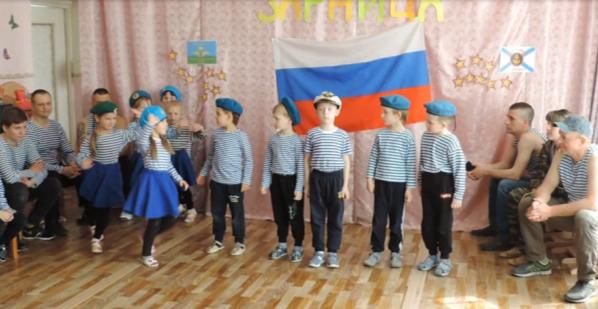 	И еще они показали умение работать в команде.	В упорной борьбе команд "Десантники" и"Морская пехота" победила дружба.	В преддверии Дня Победы все участники игры получили поздравительные открытки с самым главным праздником нашей страны.	2. В преддверии Дня отца в детском саду №17 общеразвивающего вида с приоритетным осуществлением познавательно-речевого направления развития детей 
г. Ливны прошла акция «С праздником, папа!», цель которой - привлечь внимание к роли отцов в воспитании детей, а также выразить благодарность папам, демонстрирующим пример ответственного родительства.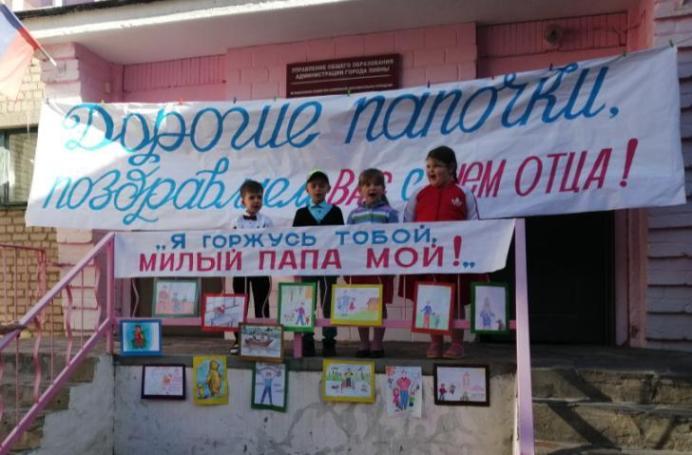 	В утреннее время во время приема детей под музыкальное сопровождение воспитатели и дети встречали и поздравляли пап с предстоящим праздником. 	Все папы, которые приводили детей в детский сад, получили подарки: буклеты «День отца», поздравления и пожелания в форме детских ладошек. 	Также была организована выставка детских рисунков «Я горжусь тобой, милый папа мой!», оформлен стенд и доска пожеланий с поздравлением для пап, на здании детского сада размещен баннер «Дорогие папочки, с праздником Вас, с Днем отца».	Данная акция подняла настроение папам, а также ребятам, которые долго готовились и очень ответственно подошли к мероприятию.	3. В МБДОУ детском саду № 6 г. Ливны состоялась музыкально-развлекательная программа «Лучше всех», главными героями которой также стали папы.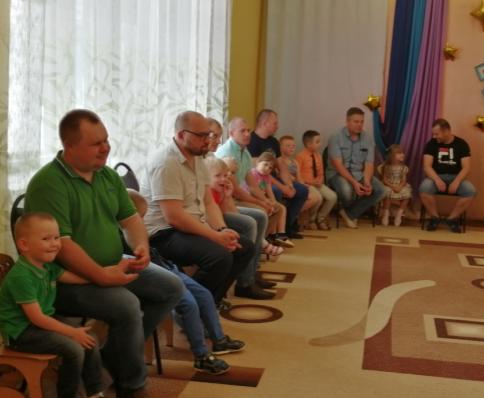 	В ходе программы папам предстояло пройти следующие конкурсные испытания: «Самый ловкий», «Лучший водитель», «Самый сильный», «Самый меткий», «Самый выносливый», «Самый находчивый», «Самый грациозный». 	Чтобы пройти некоторые этапы папам понадобилась помощь их дочек и сыночков.	И, конечно, в праздник принято получать подарки. И ребята щедро дарили свои подарки папам: стихи о папе, танцы и песни - всё для пап.	Праздник был бы неполным без мам. В завершение мероприятия папы создали «Портрет лучшей мамы от самых лучших пап».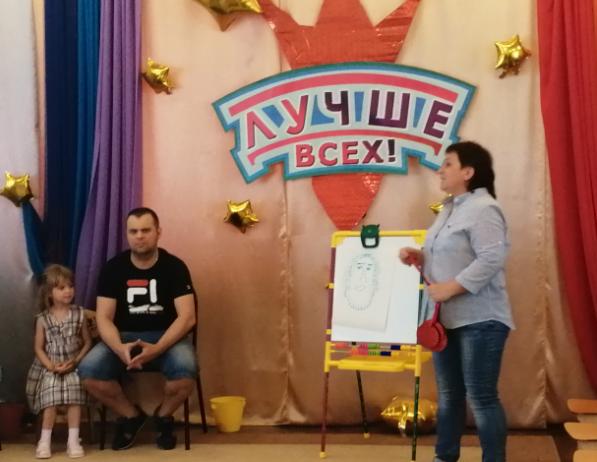 	Все папы-участники праздники получили медали "Лучше всех", которым они щедро поделились со своей юной группой поддержки.	4. В МБДОУ «Детский сад № 8» г. Ливны прошла акция добрых дел «Папа может, я с ним тоже», участниками которой стали дети, педагоги и родители (законные представители) ДОУ. 	В зимнее время дети и родители участвовали в акции «Покормим птиц зимой». В младшей группе проходила акция «От чистого сердца», родителями были подарены малышам книжки – малышки, сделанные своими руками. 	В старше-подготовитель-ной группе прошло развлечение «В мире доброты», «Дядя Стёпа в стране дорожных знаков». В подготовительной группе организована и проведена квест-игра «Добрые дела».	В акции добрых дел активное участие приняли папы воспитанников. В рамках акции бала организована помощь пап детскому саду. Папы наших воспитанников развешивали кормушки и скворечники для птиц, участвовали в изготовлении и обновлении игрового оборудования на прогулочных площадках, замене песка в песочницах. 	Активно принимали и принимают участие в озеленении территории детского сада.	А еще был организован совместный с папами просмотр мультфильма «Просто так» с детьми 4 – 7 лет. Состоялись беседы по темам: «Ваши добрые дела», «Минутки доброты», «Семейные традиции», «Вместе с папой». 	Незабываемым стало мероприятие "Что? Где? Когда?", которое стало продолжением акции добрых дел с участием пап.	Работа в этом направлении будет продолжена, и пусть будут в радость добрые дела!	По итогам всех проведенных мероприятий можно с уверенностью сказать, что они прошли ВМЕСТЕ С ПАПАМИ.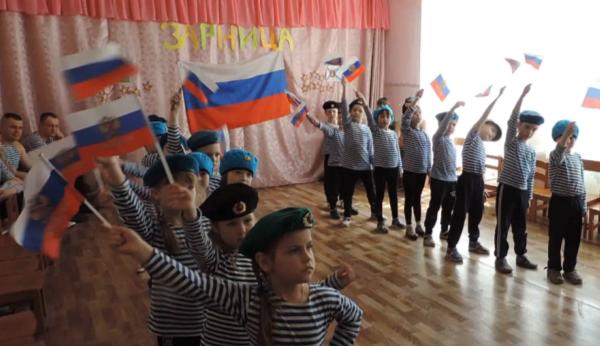 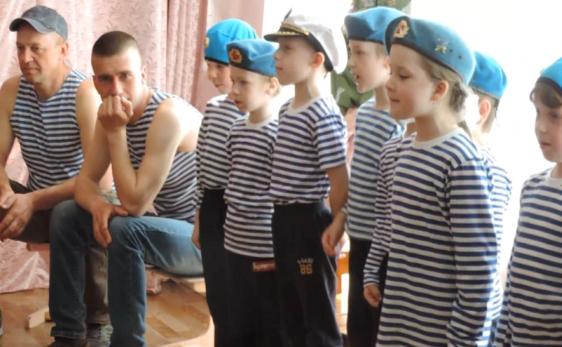 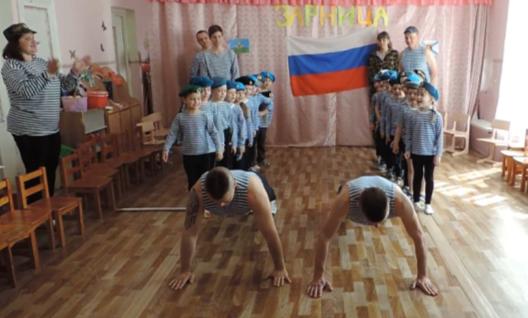 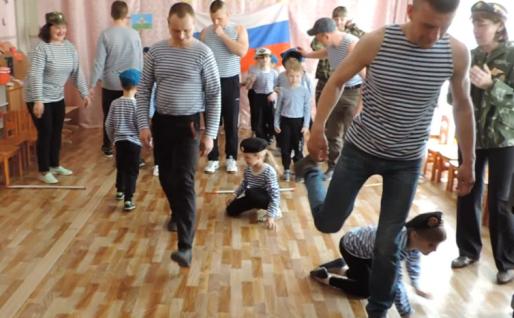 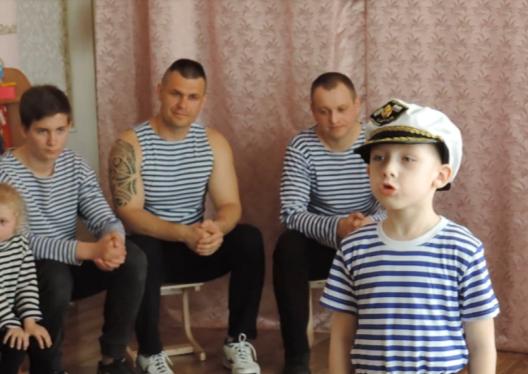 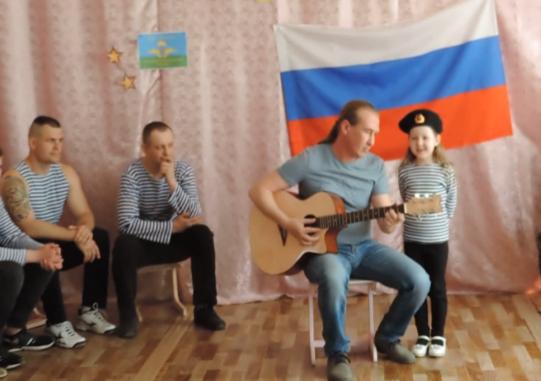 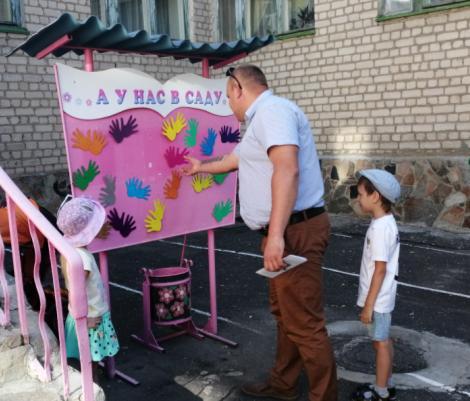 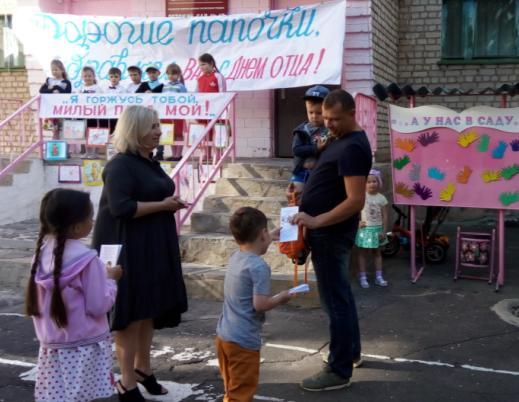 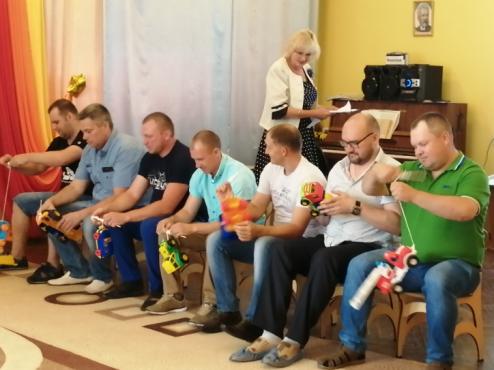 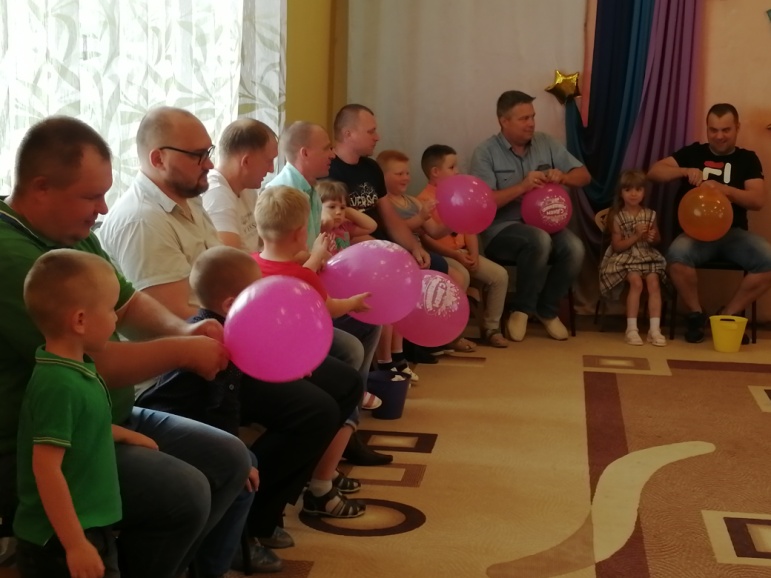 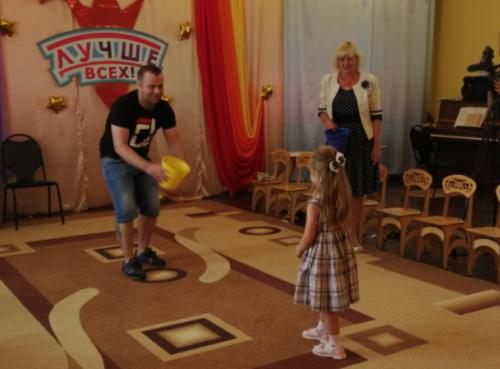 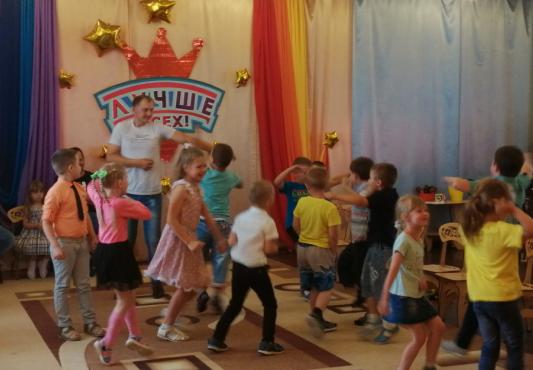 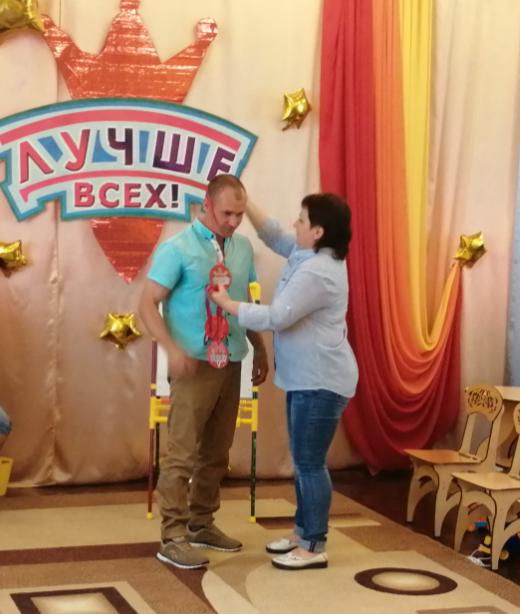 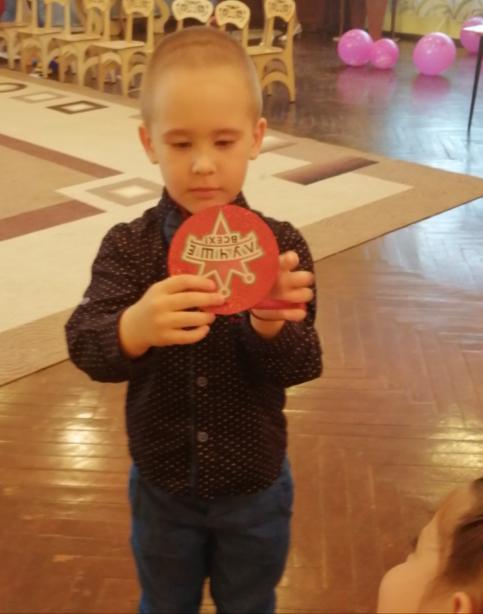 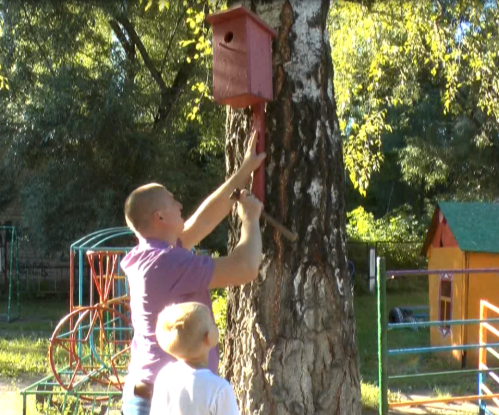 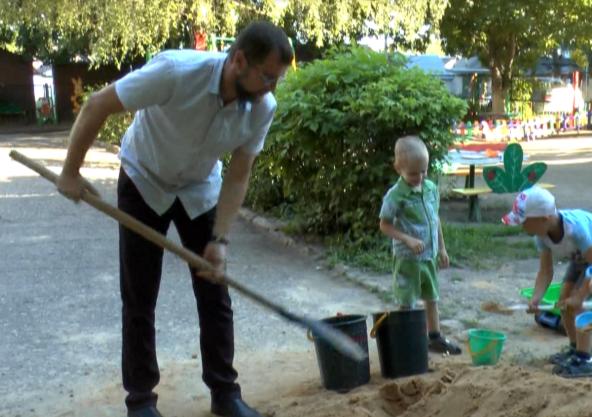 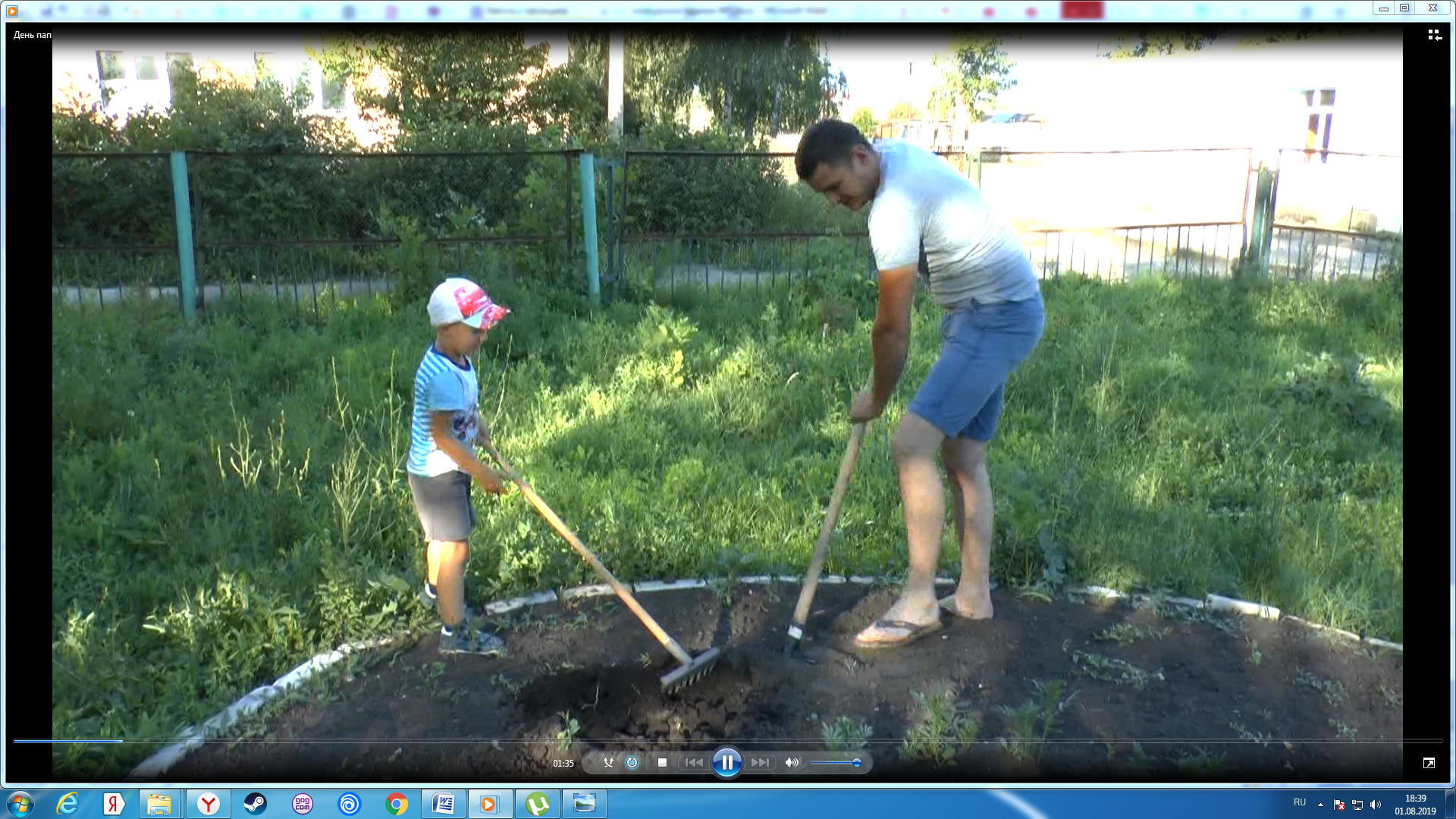 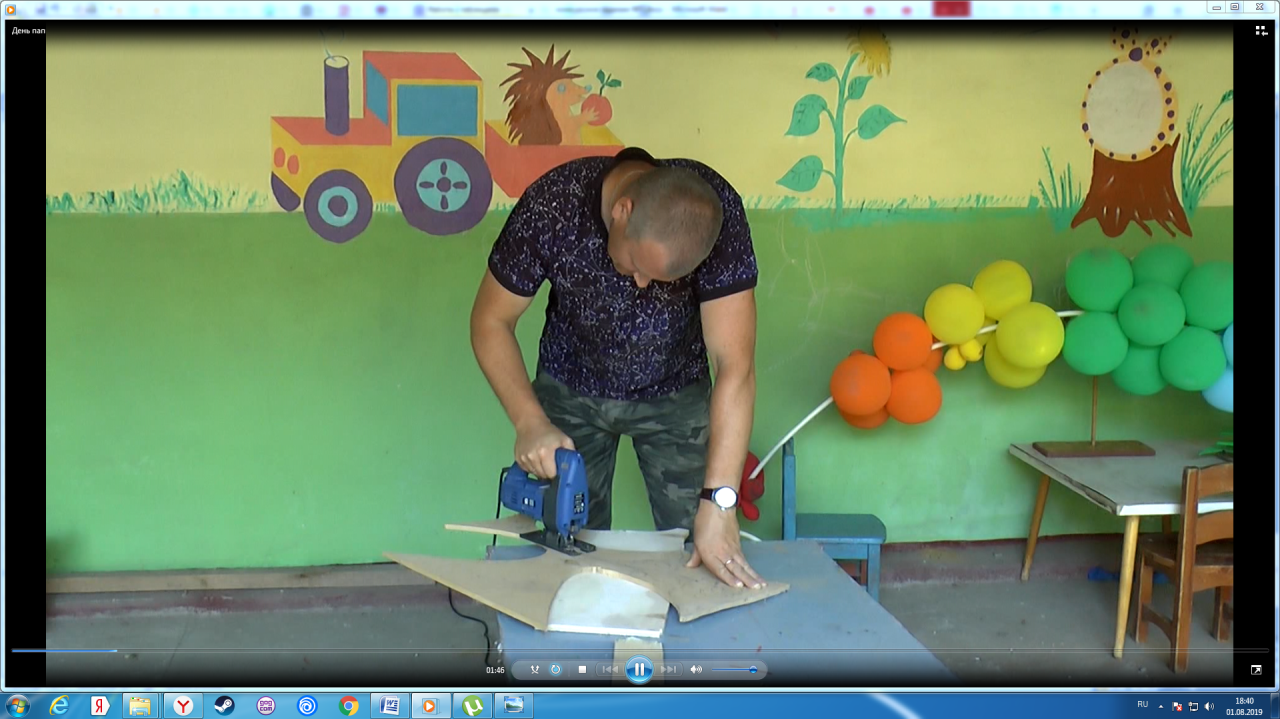 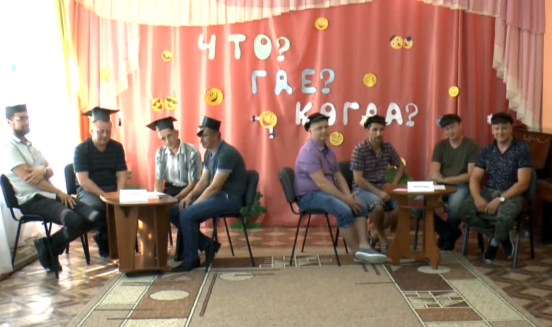 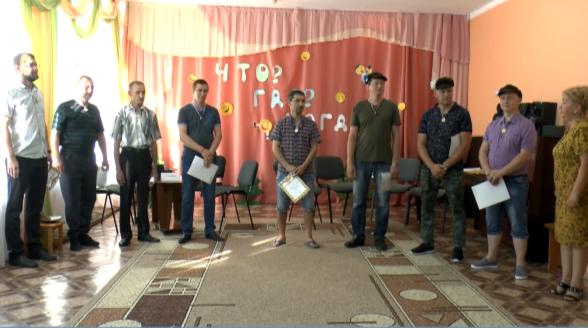 